ΣΥΛΛΟΓΟΣ ΕΚΠΑΙΔΕΥΤΙΚΩΝ Π. Ε.                    Μαρούσι  23 – 12 – 2020                                                                                                                    ΑΜΑΡΟΥΣΙΟΥ                                                   Αρ. Πρ.: 346Ταχ. Δ/νση: Μαραθωνοδρόμου 54                                             Τ. Κ. 15124 Μαρούσι                                                           Τηλ.: 210 8020788 Fax:2108020788                                                    Πληροφ.: Φ. Καββαδία 6932628101                                                                                Email:syll2grafeio@gmail.com                                      Δικτυακός τόπος: http//: www.syllogosekpaideutikonpeamarousiou.gr ΠΡΟΣ: Επιτροπή υπεράσπισης 23 διωκόμενων φοιτητών στα ΙωάννιναΚοινοποίηση: Δ.Ο.Ε., Συλλόγους Εκπ/κών Π. Ε. της χώρας, Μέλη του Συλλόγου μαςΨήφισμα αλληλεγγύης στους 23 διωκόμενους φοιτητές από τα Ιωάννινααπό το Δ. Σ. του Συλλόγου Εκπ/κών Π. Ε. Αμαρουσίου Ανήμερα στις 17 Νοέμβρη, στα Γιάννενα τα ΜΑΤ επιτέθηκαν σε φοιτητές που προσπάθησαν να τιμήσουν την επέτειο του Πολυτεχνείο. Παρά το γεγονός ότι όλα τα υγειονομικά μέτρα τηρούνταν (μάσκες, αποστάσεις, κ.α.), η αστυνομία επιτέθηκε με μανία με τα γκλομπ, τραυματίζοντας σοβαρά τρεις φοιτητές, δυο στο κεφάλι και έναν στα πλευρά, ενώ συνολικά μεταφέρθηκαν έξι στο νοσοκομείο με θλαστικά τραύματα. Πρέπει να σημειώσουμε ότι ιδιαίτερο μένος είχαν οι πάνοπλοι αστυνομικοί απέναντι σε κοπέλες που είχαν πέσει ανυπεράσπιστες στο έδαφος, αλλά εκείνοι συνέχιζαν να τις χτυπάνε με τα γκλομπ! Η αστυνομία προχώρησε σε περισσότερες από 30 προσαγωγές, εκ των οποίων οι 23 μετατράπηκαν σε συλλήψεις, ενώ οι χαλκευμένες κατηγορίες, οι οποίες φέρεται να έχουν αποδοθεί είναι: διατάραξη κοινής ειρήνης, παραβίαση μέτρων για την πρόληψη ασθενειών, βία κατά υπαλλήλων, σωματικής βλάβης, διακεκριμένη φθορά ξένης ιδιοκτησίας και παραβάσεις περί όπλων.Το όργιο ψέματος κορυφώνεται, καθώς η αστυνομία δεν δίστασε να τους φορτώσει και με πρόστιμο 900ευρώ, επειδή υποτίθεται «δεν φορούσαν μάσκα» και επίσης κάνει λόγο για 60 άτομα με κράνη (!), ενώ δεν είχαν κανένας απολύτως (αυτό μαρτυρείται και από το γεγονός ότι αρκετοί φοιτητές πήγαν στο νοσοκομείο με ανοιγμένα κεφάλια και κακώσεις, από τα μανιασμένα χτυπήματα των αστυνομικών). Καταντάει πραγματικά γελοία η έκταση της μυθοπλασίας τους για να δικαιολογήσουν την στυγερή βία που άσκησαν πάνω στα θύματα. Οι προθέσεις της αστυνομίας ήταν ξεκάθαρες, ακόμα και πριν την έναρξη της διαδήλωσης. Το κέντρο της πόλης ήταν πλήρως αστυνομοκρατούμενο, ενώ κάθε προσπάθεια για διαδήλωση/συγκέντρωση διαλυόταν επιτόπου, καθώς με θράσος προσήγαγαν οποιονδήποτε τους φαινόταν «ύποπτος» και περνούσε από τα σημεία που είχαν στήσει μπλόκο!Η αντιμετώπιση που έτυχαν οι συλληφθέντες από την αστυνομία ήταν άκρως εγκληματική και επικίνδυνη. Δεν τους ανέφεραν τον λόγο προσαγωγής τους και τους κρατούσαν παράνομα στο τμήμα, χωρίς να τους απαγγελθούν κατηγορίες για πάνω από 10 ώρες! Σχεδόν σε όλη την διάρκεια της παραμονής τους, τούς αρνήθηκαν την παρουσία δικηγόρων. Πολλοί συνάδελφοι λόγω των άγριων ξυλοδαρμών χρειάζονταν άμεση ιατρική βοήθεια, που δεν τους παρασχέθηκε ποτέ από την αστυνομία, η οποία παίζοντας με την υγεία τους, τους έλεγαν χαρακτηριστικά: «Διαλέξτε εσείς ποιοι θα πάνε νοσοκομείο, μέχρι δύο» (!)  Ταυτόχρονα, καμία προσοχή και μέριμνα δεν υπήρξε από την πλευρά της αστυνομίας για τα υγειονομικά μέτρα προστασίας, που με «ζήλο» προασπίζεται. Αυτοί ήταν που δεν φορούσαν μάσκα, ενώ είχαν στριμώξει πάνω από 24 άτομα μέσα σε ένα κελί…Καταδικάζουμε απερίφραστα, το όργιο βίας και καταστολής, τις συλλήψεις και τον ξυλοδαρμό των 23 φοιτητών από τις αστυνομικές δυνάμεις και απαιτούμε την άμεση απόσυρση όλων των κατηγοριών. Η ανίκανη και εγκληματική κυβέρνηση Μητσοτάκη, αντί να ενισχύσει το δημόσιο σύστημα υγείας και να πάρει πραγματικά μέτρα προστασίας, μαζί με τον Αρχηγό της ΕΛ.ΑΣ., απαγόρευσαν, για πρώτη φορά στη Μεταπολίτευση, τις συγκεντρώσεις άνω των τριών ατόμων ενόψει της επετείου του Πολυτεχνείου. Σε όλη την Ελλάδα, η αστυνομία επιτέθηκε με περισσή βιαιότητα, με αύρες, χημικά και κρότου λάμψης για να διαλύσει οποιαδήποτε απόπειρά συγκέντρωσης τιμής και μνήμης της Εξέγερσης του Πολυτεχνείου. Η Κυβέρνηση Μητσοτάκη και η Αστυνομία, στις 17 Νοέμβρη του 2020, τίμησαν και μιμήθηκαν την Χούντα της 7ετίας.Η μοναδική λύση βρίσκεται στον δρόμο του αγώνα, στο δρόμο που χάραξαν οι αγωνιστές του Πολυτεχνείου. Μόνο με τους μαχητικούς και ανυποχώρητους αγώνες μας, με ένα μέτωπο υπεράσπισης των δημοκρατικών μας δικαιωμάτων και ελευθεριών, μπορούμε να αντισταθούμε στην αστυνομική βαρβαρότητα και στην κρατική καταστολή. Είναι χρέος όλων μας να κρατήσουμε ψηλά τη σημαία του Νοέμβρη. 	Στεκόμαστε αλληλέγγυοι στους 23 διωκόμενους φοιτητές και δηλώνουμε ότι θα στηρίξουμε μας με όλα τα μέσα, νομικά και υλικά, πολιτικά και ηθικά.Άμεση απόσυρση όλων των κατηγοριών – διαγραφή των εξοντωτικών προστίμωνΜαχητική υπεράσπιση των δημοκρατικών μας δικαιωμάτωνΚατάθεση χρημάτων για την κάλυψη των δικαστικών εξόδων των 23 διωκόμενων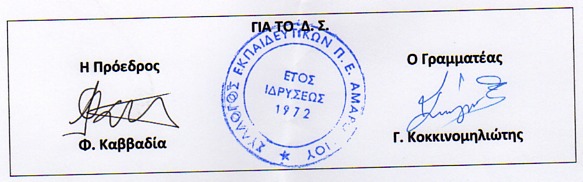 